	KOP PERUSAHAAN(Untuk Badan Usaha / Koperasi / Yayasan)Alamat ….. No Telp ….. EmailDengan hormat,Yang bertanda tangan dibawah ini,(Untuk Perorangan)Nama Pemohon	:	………………………………………….………………………..Alamat	:	………………………………………..…………………………..No. Telp / HP	:	……………………………………………………………………Jenis Usaha	:	……………………………...…..(Jika untuk kepentingan usaha)(Untuk Badan Usaha / Koperasi / Yayasan)Nama Pemohon	:	…………………………………………….………………………Alamat	:	…………………………………………….………………………No. Telp / HP	:	…………………………………………….………………………Nama Perusahaan	:	………………………………………………….…………………Jabatan	:	………………………………………………….…………………Bidang Usaha	:	………………………………………………….…………………Jenis Usaha	:	………………………………………………….…………………Sub-jenis Usaha	:	………………………………………………….…………………Dengan ini bermaksud mengajukan permohonan Izin Mendirikan Bangunan dengan data sebagai berikut :nama Bangunan Gedung 	: ……………………………………….………………………alamat lokasi 			: ……………………………………….………………………fungsi dan/atau klasifikasi	: ……………………………………….………………………jumlah lantai 			: ……………………………………….………………………luas lantai dasar 		: ……………………………………….………………………total luas lantai 		: ……………………………………….………………………ketinggian 			: ……………………………………….………………………luas basemen			: ……………………………………….………………………jumlah lantai basemen; dan	: ……………………………………….………………………posisi Bangunan Gedung	: ……………………………………….………………………Nama dan Nomor IPTB	: ……………………………………….………………………Sehubungan dengan hal tersebut diatas, kami lampirkan berkas-berkas sesuai dengan checklist persyaratan Izin Mendirikan Bangunan seperti yang terdapat dalam www.pelayanan.jakarta.go.id.Adapun data terdapat dalam lampiran dokumen permohonan Izin Mendirikan Bangunan  ini adalah Benar dan Sah. Apabila dikemudian hari ditemukan bahwa dokumen yang telah kami berikan tidak benar, maka kami bersedia dikenakan sanksi sesuai dengan peraturan dan ketentuan yang berlaku.Bersamaan dengan ini kami menyatakan bahwa tanah yang kami mohonkan tidak ada permasalahan dan tidak dalam sengketa kepemilikan dengan pihak manapun, baik sengketa terhadap subyek pemegang hak, maupun obyek hak, tanda-tanda batas atau tanaman/bangunan yang ada diatas tanah tersedutDemikian permohonan dan pernyataan ini kami buat dengan sebenar-benarnya, tanpa ada paksaan dari pihak manapun. Atas perkenan Bapak / Ibu, kami ucapkan terima kasih.Pemohon.Ttd dan/atau capdiatas materai Rp. 6000……………….(Jabatan)KOP PERUSAHAAN(Untuk Badan Usaha / Koperasi / Yayasan)Alamat ….. No Telp ….. Email…..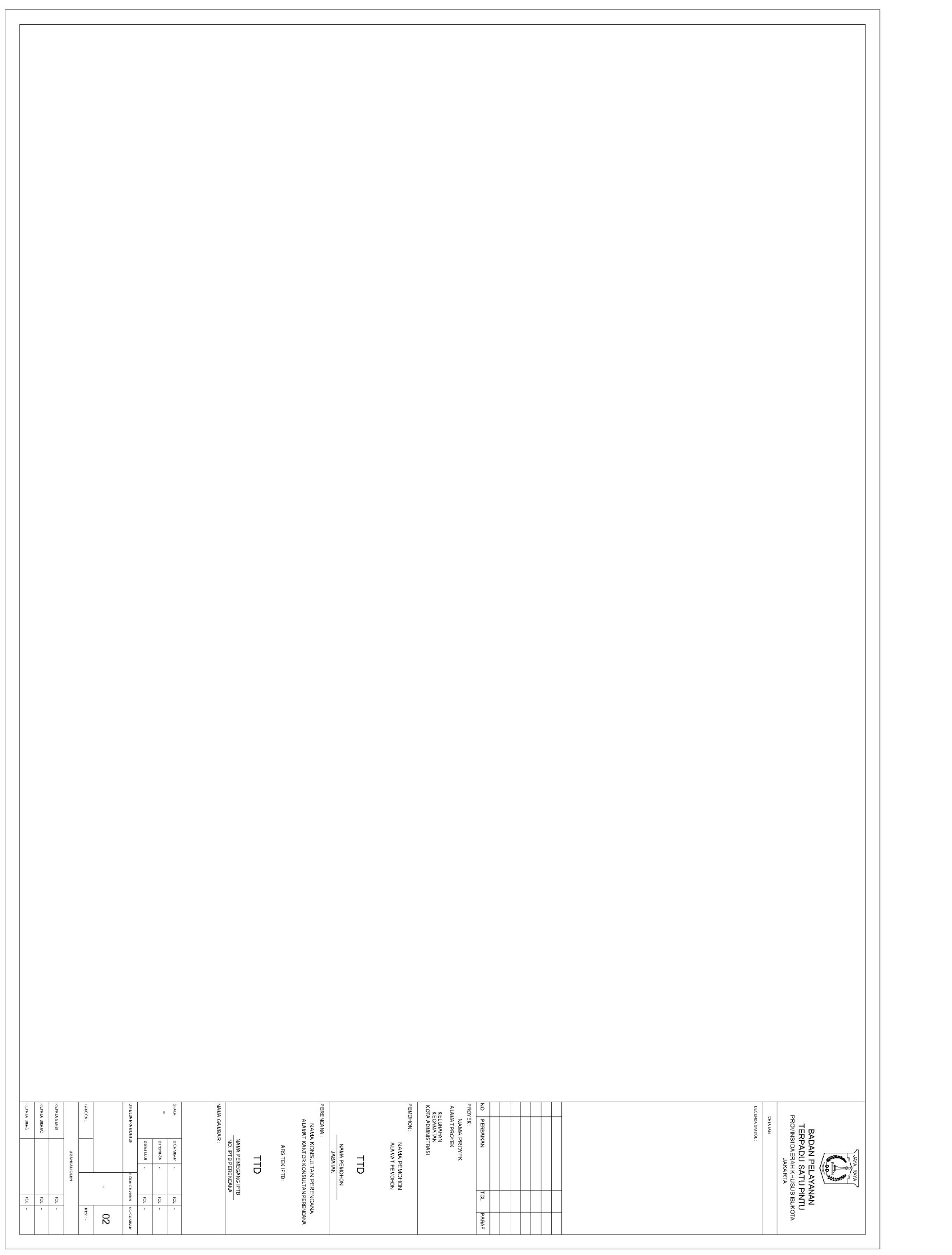 NomorLampiranPerihal:::…………………………1 (satu) berkasPermohonan serta Pernyataan Kebenaran & Keabsahan Dokumen atas Izin Mendirikan BangunanYth.Jakarta, ………………………………….KepadaKepala Unit PTSP Kecamatan.....Di JakartaSURAT  KUASASURAT  KUASASURAT  KUASASURAT  KUASASURAT  KUASASURAT  KUASASURAT  KUASAYang bertanda tangan di bawah ini Saya :Yang bertanda tangan di bawah ini Saya :Yang bertanda tangan di bawah ini Saya :Yang bertanda tangan di bawah ini Saya :Yang bertanda tangan di bawah ini Saya :Yang bertanda tangan di bawah ini Saya :Yang bertanda tangan di bawah ini Saya :Nama	Nama	Nama	Nama	:  …………………………………………………..…………………………………………………..AlamatNo.KTP/NIKAlamatNo.KTP/NIKAlamatNo.KTP/NIKAlamatNo.KTP/NIK::…………………………………………………..………………………………………………….........................................................................………………………………………………….…………………………………………………..………………………………………………….........................................................................………………………………………………….Nama Badan Hukum (bila badan hukum/yayasan)Nama Badan Hukum (bila badan hukum/yayasan)Nama Badan Hukum (bila badan hukum/yayasan)Nama Badan Hukum (bila badan hukum/yayasan):............................................................................................................................................Alamat Perusahaan(bila badan hukum/yayasan) Alamat Perusahaan(bila badan hukum/yayasan) Alamat Perusahaan(bila badan hukum/yayasan) Alamat Perusahaan(bila badan hukum/yayasan) :…………………………………………………..…………………………………………………..…………………………………………………..…………………………………………………..…………………………………………………..…………………………………………………..Dengan ini memberi kuasa kepada :Dengan ini memberi kuasa kepada :Dengan ini memberi kuasa kepada :Dengan ini memberi kuasa kepada :Dengan ini memberi kuasa kepada :Dengan ini memberi kuasa kepada :Dengan ini memberi kuasa kepada :Nama	nomor IPTBNama	nomor IPTBNama	nomor IPTB::::…………………………………………………..………………………………………………….…………………………………………………..………………………………………………….AlamatNo.KTP/NIKJabatanAlamatNo.KTP/NIKJabatanAlamatNo.KTP/NIKJabatan::::::......................................................................................................................................................................................................................................................................................................................................................................................................................................................................................................................................................................................................................................................................................................................................Untuk mengurus/menyelesaikan persyaratan administrasi dan/atau persyaratan teknis permohonan Perizinan/ Non Perizinan IMB di Dinas PM & PTSP / Unit Pelaksana PTSP Kota / Kabupaten / Unit Pelaksana PTSP Kelurahan / Unit Pelaksana PTSP Kelurahan dengan melampirkan:a. fotokopi IPTB;b. fotokopi NP'WP pemegang IPTB;c. fotokopi KTP pemegang IPTB dan yang dikuasakan; Untuk mengurus/menyelesaikan persyaratan administrasi dan/atau persyaratan teknis permohonan Perizinan/ Non Perizinan IMB di Dinas PM & PTSP / Unit Pelaksana PTSP Kota / Kabupaten / Unit Pelaksana PTSP Kelurahan / Unit Pelaksana PTSP Kelurahan dengan melampirkan:a. fotokopi IPTB;b. fotokopi NP'WP pemegang IPTB;c. fotokopi KTP pemegang IPTB dan yang dikuasakan; Untuk mengurus/menyelesaikan persyaratan administrasi dan/atau persyaratan teknis permohonan Perizinan/ Non Perizinan IMB di Dinas PM & PTSP / Unit Pelaksana PTSP Kota / Kabupaten / Unit Pelaksana PTSP Kelurahan / Unit Pelaksana PTSP Kelurahan dengan melampirkan:a. fotokopi IPTB;b. fotokopi NP'WP pemegang IPTB;c. fotokopi KTP pemegang IPTB dan yang dikuasakan; Untuk mengurus/menyelesaikan persyaratan administrasi dan/atau persyaratan teknis permohonan Perizinan/ Non Perizinan IMB di Dinas PM & PTSP / Unit Pelaksana PTSP Kota / Kabupaten / Unit Pelaksana PTSP Kelurahan / Unit Pelaksana PTSP Kelurahan dengan melampirkan:a. fotokopi IPTB;b. fotokopi NP'WP pemegang IPTB;c. fotokopi KTP pemegang IPTB dan yang dikuasakan; Untuk mengurus/menyelesaikan persyaratan administrasi dan/atau persyaratan teknis permohonan Perizinan/ Non Perizinan IMB di Dinas PM & PTSP / Unit Pelaksana PTSP Kota / Kabupaten / Unit Pelaksana PTSP Kelurahan / Unit Pelaksana PTSP Kelurahan dengan melampirkan:a. fotokopi IPTB;b. fotokopi NP'WP pemegang IPTB;c. fotokopi KTP pemegang IPTB dan yang dikuasakan; Untuk mengurus/menyelesaikan persyaratan administrasi dan/atau persyaratan teknis permohonan Perizinan/ Non Perizinan IMB di Dinas PM & PTSP / Unit Pelaksana PTSP Kota / Kabupaten / Unit Pelaksana PTSP Kelurahan / Unit Pelaksana PTSP Kelurahan dengan melampirkan:a. fotokopi IPTB;b. fotokopi NP'WP pemegang IPTB;c. fotokopi KTP pemegang IPTB dan yang dikuasakan; Untuk mengurus/menyelesaikan persyaratan administrasi dan/atau persyaratan teknis permohonan Perizinan/ Non Perizinan IMB di Dinas PM & PTSP / Unit Pelaksana PTSP Kota / Kabupaten / Unit Pelaksana PTSP Kelurahan / Unit Pelaksana PTSP Kelurahan dengan melampirkan:a. fotokopi IPTB;b. fotokopi NP'WP pemegang IPTB;c. fotokopi KTP pemegang IPTB dan yang dikuasakan; Demikian Surat Kuasa ini dibuat agar dapat dipergunakan seperlunya.Demikian Surat Kuasa ini dibuat agar dapat dipergunakan seperlunya.Demikian Surat Kuasa ini dibuat agar dapat dipergunakan seperlunya.Demikian Surat Kuasa ini dibuat agar dapat dipergunakan seperlunya.Demikian Surat Kuasa ini dibuat agar dapat dipergunakan seperlunya.Demikian Surat Kuasa ini dibuat agar dapat dipergunakan seperlunya.Demikian Surat Kuasa ini dibuat agar dapat dipergunakan seperlunya.            Jakarta………………….        Yang menerima Kuasa,        Yang menerima Kuasa,        Yang menerima Kuasa,        Yang menerima Kuasa,        Yang menerima Kuasa,        Yang menerima Kuasa,Yang memberi Kuasa,Ttd dan/atau cap diatas materai 6000         (....................................)        (....................................)        (....................................)        (....................................)        (....................................)        (....................................)……………………………(Jabatan)PERSETUJUAN TETANGGA TERDEKATPERSETUJUAN TETANGGA TERDEKATPERSETUJUAN TETANGGA TERDEKATPERSETUJUAN TETANGGA TERDEKATPERSETUJUAN TETANGGA TERDEKATPERSETUJUAN TETANGGA TERDEKATPERSETUJUAN TETANGGA TERDEKATPERSETUJUAN TETANGGA TERDEKATSaya yang bertanda tangan di bawah ini :Saya yang bertanda tangan di bawah ini :Saya yang bertanda tangan di bawah ini :Saya yang bertanda tangan di bawah ini :Saya yang bertanda tangan di bawah ini :Saya yang bertanda tangan di bawah ini :Saya yang bertanda tangan di bawah ini :Saya yang bertanda tangan di bawah ini :NamaPekerjaaanAlamat::: …………………………………………………………………………………………………………………………………………Jalan …………………………………………………………….RT …………… RW………., Kelurahan ………………………Kecamatan ………………………………………………………Kota/Kab. Administrasi ………….…………………………………………………………………………………………………………………………………………………………………………Jalan …………………………………………………………….RT …………… RW………., Kelurahan ………………………Kecamatan ………………………………………………………Kota/Kab. Administrasi ………….…………………………………………………………………………………………………………………………………………………………………………Jalan …………………………………………………………….RT …………… RW………., Kelurahan ………………………Kecamatan ………………………………………………………Kota/Kab. Administrasi ………….…………………………………………………………………………………………………………………………………………………………………………Jalan …………………………………………………………….RT …………… RW………., Kelurahan ………………………Kecamatan ………………………………………………………Kota/Kab. Administrasi ………….………………………………Menyatakan bahwa dengan bangunan yang kami dirikan di atas sebidang tanah :Menyatakan bahwa dengan bangunan yang kami dirikan di atas sebidang tanah :Menyatakan bahwa dengan bangunan yang kami dirikan di atas sebidang tanah :Menyatakan bahwa dengan bangunan yang kami dirikan di atas sebidang tanah :Menyatakan bahwa dengan bangunan yang kami dirikan di atas sebidang tanah :Menyatakan bahwa dengan bangunan yang kami dirikan di atas sebidang tanah :Menyatakan bahwa dengan bangunan yang kami dirikan di atas sebidang tanah :Status TanahAtas NamaLuasLokasi::::…………………………………………………………………………………………………………………………………………………………………………………... M2Jl. …………………………………………………………………RT ……… RW……., Kelurahan …………..……….…………Kecamatan ………………………………………………………Kota/Kab. Administrasi ……………………………………………………………………………………………………………………………………………………………………………………………………………………………... M2Jl. …………………………………………………………………RT ……… RW……., Kelurahan …………..……….…………Kecamatan ………………………………………………………Kota/Kab. Administrasi ……………………………………………………………………………………………………………………………………………………………………………………………………………………………... M2Jl. …………………………………………………………………RT ……… RW……., Kelurahan …………..……….…………Kecamatan ………………………………………………………Kota/Kab. Administrasi ……………………………………………………………………………………………………………………………………………………………………………………………………………………………... M2Jl. …………………………………………………………………RT ……… RW……., Kelurahan …………..……….…………Kecamatan ………………………………………………………Kota/Kab. Administrasi …………………………………………Fungsi BangunanFungsi BangunanFungsi BangunanFungsi Bangunan:Tetangga terdekat menyetujui dan tidak keberatan atas …………………………………..Tetangga terdekat menyetujui dan tidak keberatan atas …………………………………..Tetangga terdekat menyetujui dan tidak keberatan atas …………………………………..Tetangga terdekat menyetujui dan tidak keberatan atas …………………………………..Tetangga terdekat menyetujui dan tidak keberatan atas …………………………………..Tetangga terdekat menyetujui dan tidak keberatan atas …………………………………..Tetangga terdekat menyetujui dan tidak keberatan atas …………………………………..Tetangga terdekat menyetujui dan tidak keberatan atas …………………………………..Demikian surat persetujuan tetangga terdekat ini saya buat tanpa ada paksaan/tekanan dari pihak manapun dan untuk menjadikan maklum.Demikian surat persetujuan tetangga terdekat ini saya buat tanpa ada paksaan/tekanan dari pihak manapun dan untuk menjadikan maklum.Demikian surat persetujuan tetangga terdekat ini saya buat tanpa ada paksaan/tekanan dari pihak manapun dan untuk menjadikan maklum.Demikian surat persetujuan tetangga terdekat ini saya buat tanpa ada paksaan/tekanan dari pihak manapun dan untuk menjadikan maklum.Demikian surat persetujuan tetangga terdekat ini saya buat tanpa ada paksaan/tekanan dari pihak manapun dan untuk menjadikan maklum.Demikian surat persetujuan tetangga terdekat ini saya buat tanpa ada paksaan/tekanan dari pihak manapun dan untuk menjadikan maklum.Demikian surat persetujuan tetangga terdekat ini saya buat tanpa ada paksaan/tekanan dari pihak manapun dan untuk menjadikan maklum.Demikian surat persetujuan tetangga terdekat ini saya buat tanpa ada paksaan/tekanan dari pihak manapun dan untuk menjadikan maklum.Jakarta, ………………………………….Jakarta, ………………………………….Yang Menyatakan,Materai Rp. 6000(……………………………………….)Yang Menyatakan,Materai Rp. 6000(……………………………………….)PERSETUJUAN TETANGGA TERDEKAT*)disesuaikan dengan lokasiPERSETUJUAN TETANGGA TERDEKAT*)disesuaikan dengan lokasiPERSETUJUAN TETANGGA TERDEKAT*)disesuaikan dengan lokasiPERSETUJUAN TETANGGA TERDEKAT*)disesuaikan dengan lokasiPERSETUJUAN TETANGGA TERDEKAT*)disesuaikan dengan lokasiPERSETUJUAN TETANGGA TERDEKAT*)disesuaikan dengan lokasiPERSETUJUAN TETANGGA TERDEKAT*)disesuaikan dengan lokasiPERSETUJUAN TETANGGA TERDEKAT*)disesuaikan dengan lokasi